Name _______________________________________________________ Date ___________________________ Period _________TEXTBOOK READING: Week 9 (The Mole: A Measurement of Matter—p. 287-295)Pre-Reading “to dos”Taken From the SQ3R Method by Dartmouth College (Academic Skills Center, 2001)= WRITE on Note Making Guide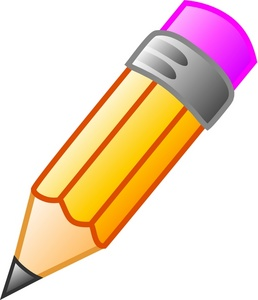 1) READ Section Title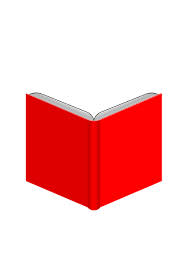 WRITE Section Title2) READ Guide for Reading on first page of section3) READ Section Assessment at the end of the sectionWRITE ?s you have about this section 4) SKIM chapter by reading bold headings, turn each bold heading into a question you can answer while you readWRITE these questions and think about plausible answers before you read6) STOP- LOOK at figures, charts, graphs, images, maps, etc.8) READ chapter with smoothness and alertness to answer your questions from #4WRITE notes, in your own words, based on the questions you wrote in #49) Without looking at your book or notes, mentally visualize, in your own words, the most important points of the material immediately upon completing the reading.WRITE 3-5 main points from reading.10) ANSWER any POST-READING QUESTIONS you have been assigned on the page in your notebook to which this is attached.Note Making GuideSection 10.1 Title= The Mole: __________________________________________________________________ (287-295)Questions I have about this section (write these BEFORE you read)=1) Ex: What is a mole?2) ______________________________________________________________________________________________________________________3) ______________________________________________________________________________________________________________________Section Headings (turned into questions, A-D + Notes)=A) Ex: Measuring Matter  How do you measure matter?Notes:___________________________________________________________________________________________________________________________________________________________________________________________________________________________________________________________________________________________________________________________________________________B) What is a Mole?Notes:____________________________________________________________________________________________________________________________________________________________________________________________________________________________________________________________________________________________________________________________________________________________________________________________________________________________________________________________________C) The Mass of a Mole of an Element ________________________________________________________________________Notes:___________________________________________________________________________________________________________________________________________________________________________________________________________________________________________________________________________________________________________________________________________________3-5 Main Points from the Reading in YOUR OWN WORDS=Ex: You often measure the amount of something by one of three different methods- by count, by mass, and by volume.____________________________________________________________________________________________________________________________________________________________________________________________________________________________________________________________________________________________________________________________________________________________________________________________________________________________________________________________________POST-READING: On the notebook page to which this sheet is attached, answer questions 10-11 from  the 10.1 Section Assessment (page 296).